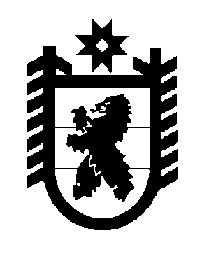 Российская Федерация Республика Карелия    ПРАВИТЕЛЬСТВО РЕСПУБЛИКИ КАРЕЛИЯРАСПОРЯЖЕНИЕот  27 февраля 2018 года № 149р-Пг. Петрозаводск Одобрить Соглашение о сотрудничестве между Правительством Республики Карелия и закрытым акционерным обществом «Горнопромышленная корпорация «Кармин» и поручить подписать его Министру природных ресурсов и экологии Республики Карелия Щепину Алексею Александровичу.
           Глава Республики Карелия                                                              А.О. Парфенчиков